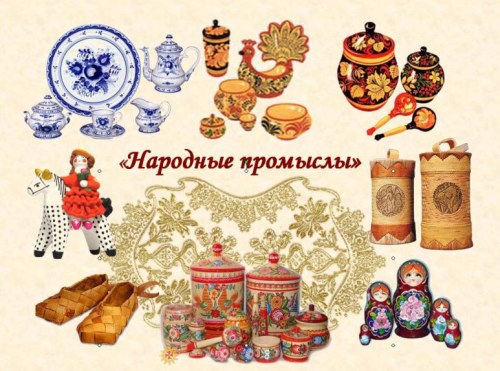 Народные промыслы — это именно то, что делает нашу культуру богатой и неповторимой. Расписные предметы, игрушки и изделия из ткани увозят с собой иностранные туристы в память о нашей стране.Почти каждый уголок России имеет собственный вид рукоделия, и в этом материале я  собрала самые яркие и известные из них.Расскажите своим детям о том, что  ассоциируется с Россией и вызывает восхищение у жителей всего мира Дымковская игрушкаДымковская игрушка — символ Кировской области, подчеркивающий ее насыщенную и древнюю историю. Она лепится из глины, затем обсыхает и обжигается в печи. После этого ее расписывают вручную, каждый раз создавая уникальный экземпляр. Двух одинаковых игрушек быть не может.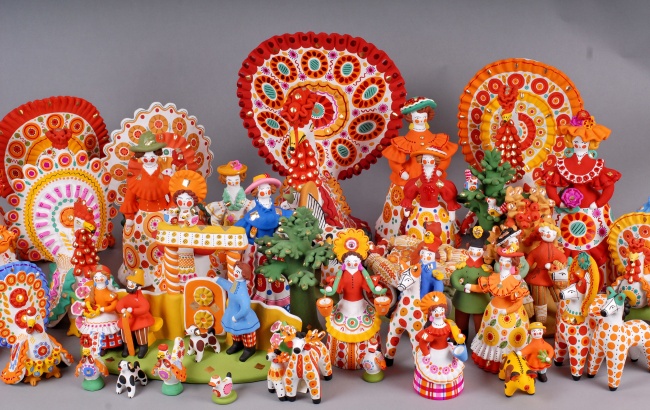   Жостовская росписьВ начале 19 века в одной из подмосковных деревень бывшей Троицкой волости (сейчас — Мытищинский район) жили братья Вишняковы, и занимались они росписью лакированных металлических подносов, сахарниц, поддонов, шкатулок из папье-маше, портсигаров, чайниц, альбомов и прочего. С тех пор художественная роспись в жостовском стиле стала набирать популярность и привлекать внимание на многочисленных выставках в нашей стране и за рубежом.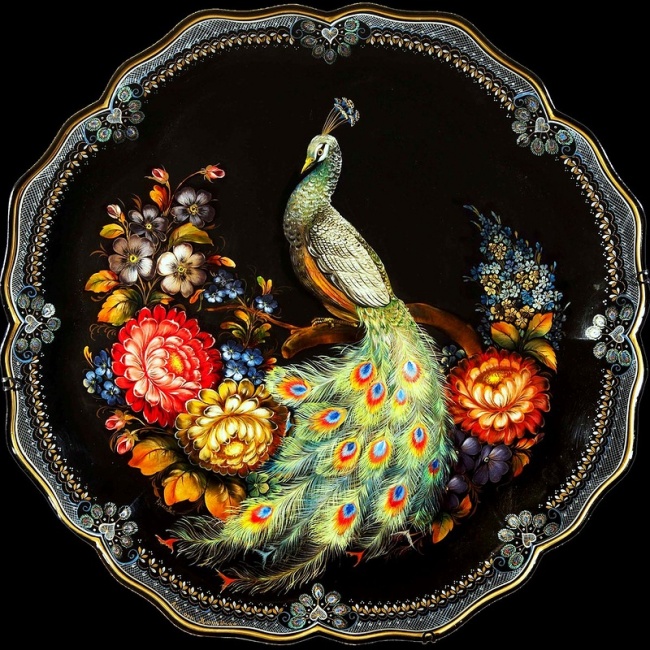 ХохломаХохлома — один из самых красивых русских промыслов, зародившийся еще в 17 веке близ Нижнего Новгорода. Это декоративная роспись мебели и деревянной посуды, которую любят не только ценители русской старины, но и жители зарубежных стран. Причудливо переплетенными травными узорами из ярко-алых ягод и золотых листьев на черном фоне можно любоваться бесконечно. Поэтому даже традиционные деревянные ложки, презентованные по самому незначительному случаю, оставляют у получившего их самую добрую и долгую память о дарителе.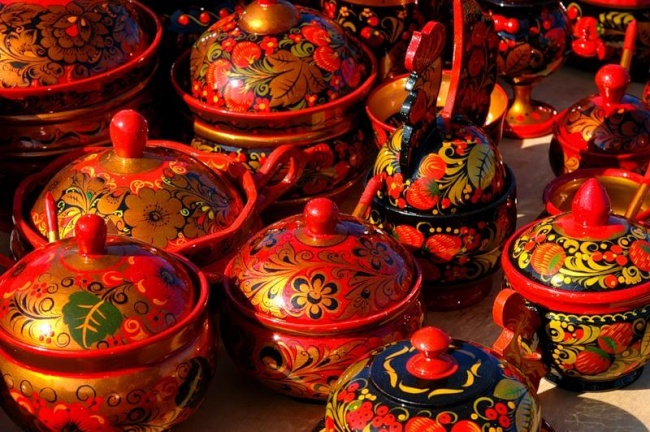   Городецкая росписьГородецкая роспись существует с середины 19 века. Яркие, лаконичные узоры отражают жанровые сцены, фигурки коней, петухов, цветочные орнаменты. Роспись выполняется свободным мазком с белой и черной графической обводкой, украшает прялки, мебель, ставни, двери.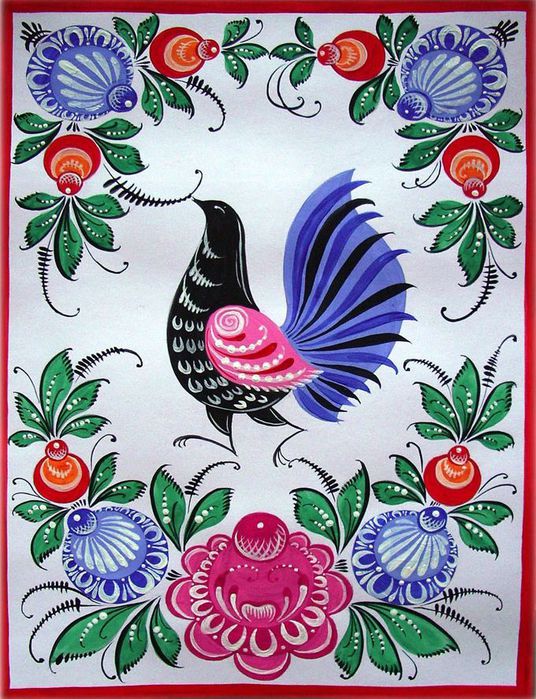 Уральский малахитИзвестные месторождения малахита — на Урале, в Африке, Южной Австралии и США, однако по цвету и красоте узоров малахит зарубежных стран не может сравниться с уральским. Поэтому малахит с Урала считается самым ценным на мировом рынке.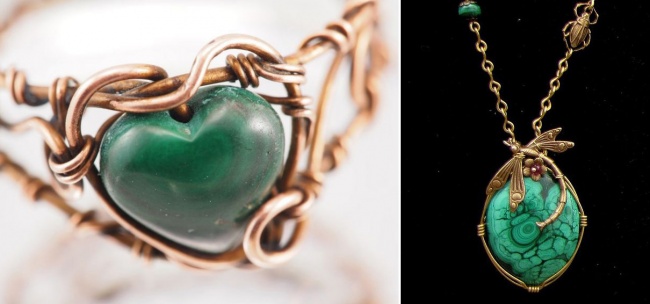 Гусевской хрустальИзделия, изготовленные на хрустальном заводе города Гусь-Хрустальный можно встретить в музеях всего мира. Традиционные русские сувениры, предметы быта, сервизы для праздничного стола, изящные украшения, шкатулки, статуэтки ручной работы отражают красоту родной природы, ее обычаи и исконно русские ценности. Особой популярностью пользуются изделия из цветного хрусталя.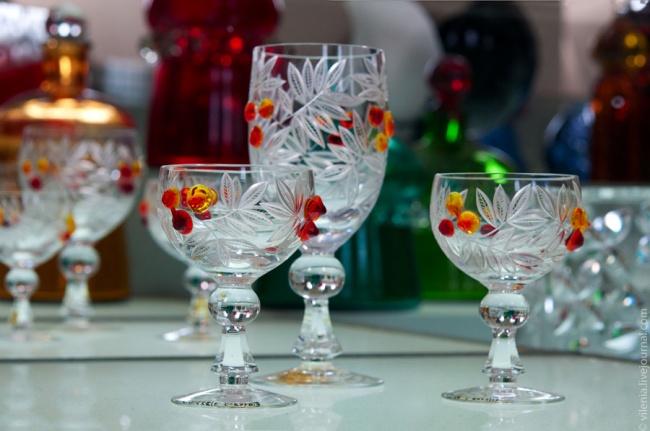  МатрешкаКруглолицая и полненькая веселая девушка в косынке и русском народном платье покорила сердца любителей народной игрушки и красивых сувениров по всему миру. Сейчас матрешка — не просто народная игрушка, хранительница русской культуры: это памятный сувенир для туристов, на фартучке которой тонко прорисованы игровые сценки, сюжеты сказок и пейзажи с достопримечательностями. Матрешка стала драгоценным объектом коллекционирования, который может стоить не одну сотню долларов.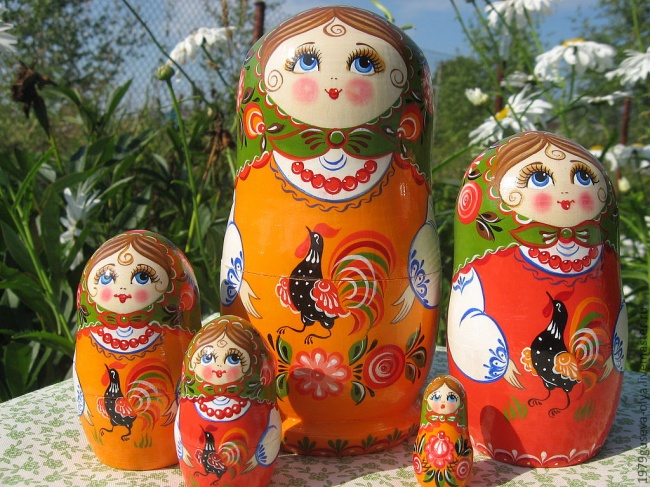   ФинифтьВинтажные брошки, браслеты, кулоны, стремительно «вошедшие» в современную моду — не что иное, как украшения, изготовленные по технике финифть. Этот вид прикладного искусства возник в 17 веке в Вологодской области. Мастера изображали на белой эмали цветочные орнаменты, птиц, зверей с помощью множества красок. Затем искусство многокрасочной эмали стало утрачиваться, его стала вытеснять однотонная финифть: белая, синяя и зеленая. Сейчас успешно совмещаются оба стиля.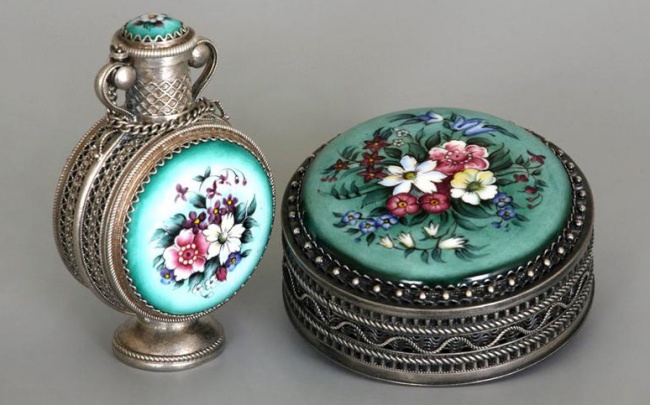 Тульский самоварВ свободное время работник Тульского оружейного завода Федор Лисицын любил мастерить что-нибудь из меди, и однажды сделал самовар. Затем его сыновья открыли самоварное заведение, где продавали медные изделия, пользовавшиеся бешеным успехом. Самовары Лисицыных славились разнообразием форм и отделок: бочонки, вазы с чеканкой и гравировкой, самовары яйцевидной формы, с кранами в виде дельфина, с петлеобразными ручками, расписные.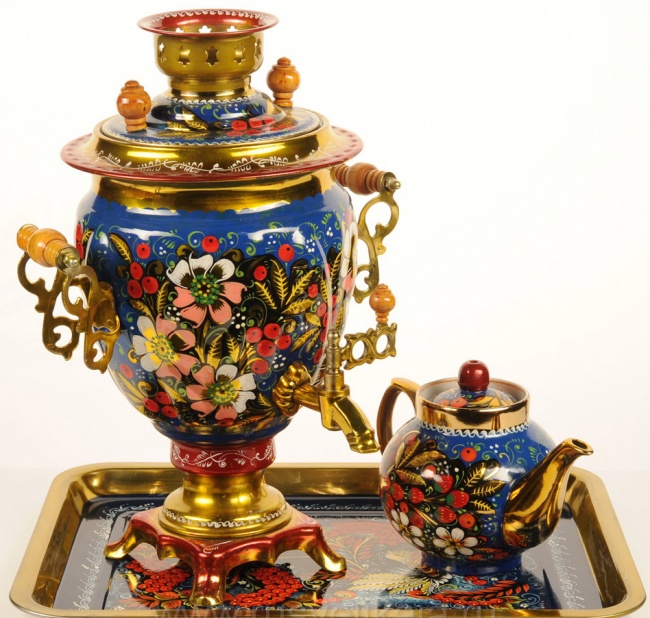  Палехская миниатюраПалехская миниатюра — это особое, тонкое, поэтичное видение мира, которое свойственно русским народным поверьям и песням. В росписи используются коричнево-оранжевые и синевато-зеленые тона. Палехская роспись не имеет аналогов во всем мире. Она выполняется на папье-маше и только потом переносится на поверхность шкатулок всевозможных форм и размеров.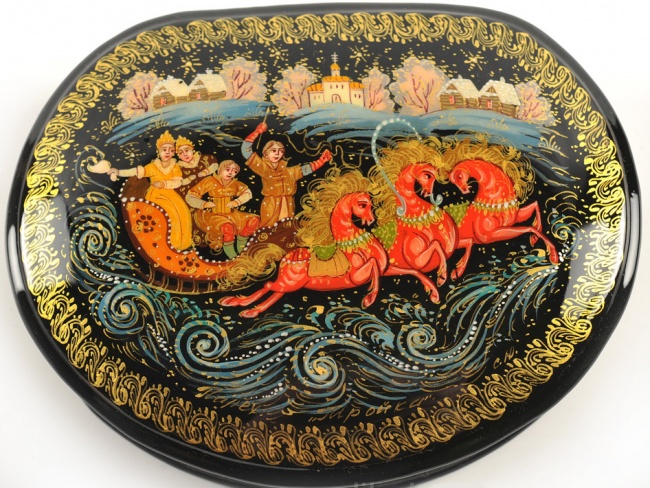 ГжельГжельский куст, район из 27 деревень, расположенный под Москвой, славится своими глинами, добыча которых ведется здесь с середины 17 века. В 19 веке гжельские мастера стали выпускать полуфаянс, фаянс и фарфор. Особый интерес до сих пор представляют изделия, расписанные в один цвет — синей надглазурной краской, наносимой кистью, с графической прорисовкой деталей.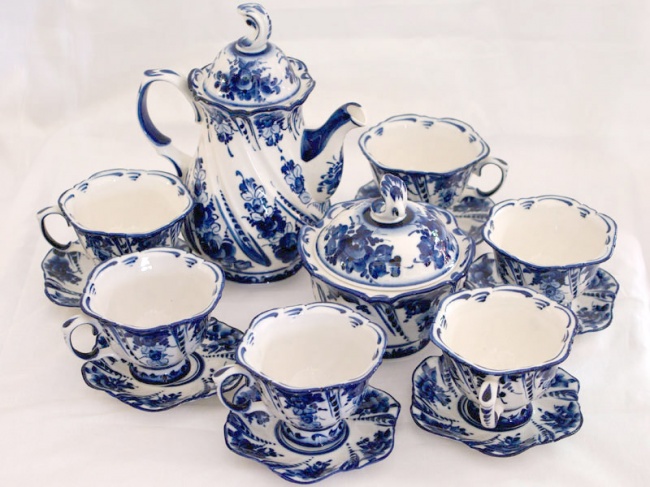  Павлово-посадские шалиЯркие и легкие, женственные павлопосадские платки всегда модны и актуальны. Этот народный промысел появился в конце 18 века на крестьянском предприятии села Павлово, из которого впоследствии развилась платочная мануфактура. На ней производились шерстяные шали с набивным рисунком, очень популярным в то время. Сейчас оригинальные рисунки дополняются различными элементами вроде бахромы, создаются в разных цветовых гаммах и остаются прекрасным аксессуаром практически к любому образу.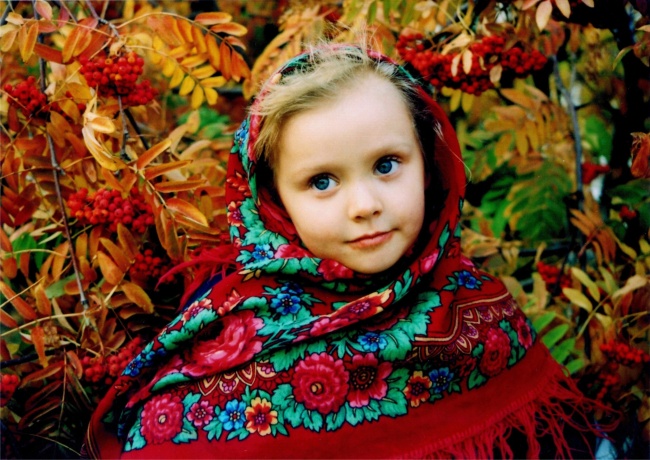  Вологодское кружевоВологодское кружево плетется на деревянных палочках, коклюшках. Все изображения выполняются плотной, непрерывной, одинаковой по ширине, плавно извивающейся полотняной тесьмой. Они чётко вырисовываются на фоне узорных решёток, украшенных элементами в виде звёздочек и розеток.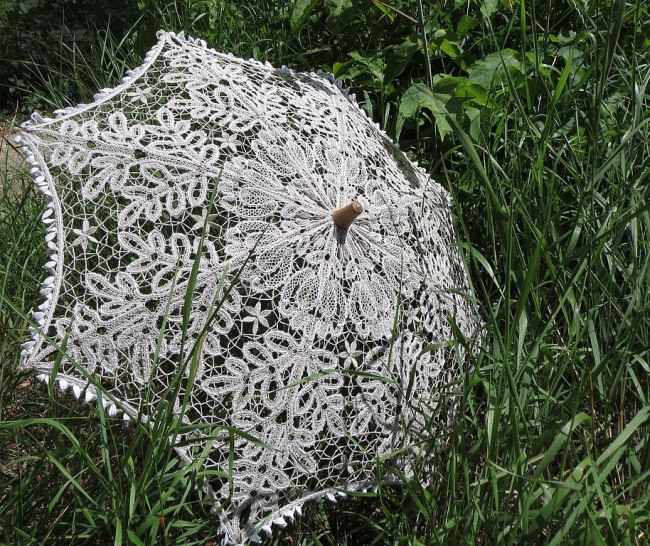 Шемогодская резная берестаШемогодская резьба — традиционный русский народный художественный промысел резьбы по бересте. Орнаменты шемогодских резчиков называются «берестяным кружевом» и используются при изготовлении шкатулок, коробочек, чайниц, пеналов, туесов, блюд, тарелок, портсигаров. Симметричный узор шемогодской резьбы состоит из растительных орнаментов, кругов, ромбов, овалов. В рисунок могут быть вписаны изображения птиц или зверей, архитектурные мотивы, а иногда — даже сцены гуляния в саду и чаепития.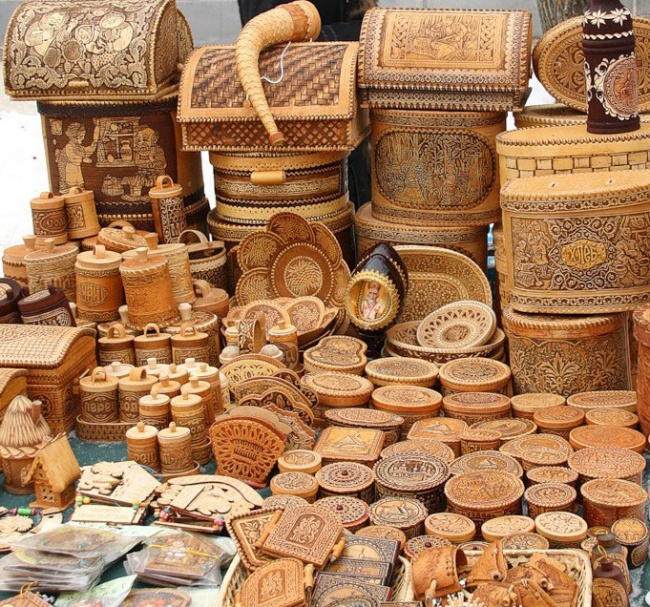  Тульский пряникТульский пряник — русский деликатес. Без этих сладких и душистых изделий не проходило на Руси ни одно событие — ни веселое, ни грустное. Пряники подавали как к царскому столу, так и к крестьянскому. Традиционная форма придается прянику с помощью доски с вырезанным орнаментом.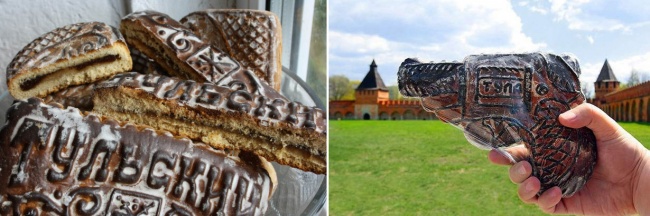  Оренбургский пуховый платокПлатки вяжутся из натурального козьего пуха и получаются изумительно нежными, красивыми, теплыми и практичными. Ажурные платки-паутинки настолько тонкие и изящные, что их можно продеть через обручальное кольцо. Они ценятся женщинами всего мира и считаются прекрасным подарком.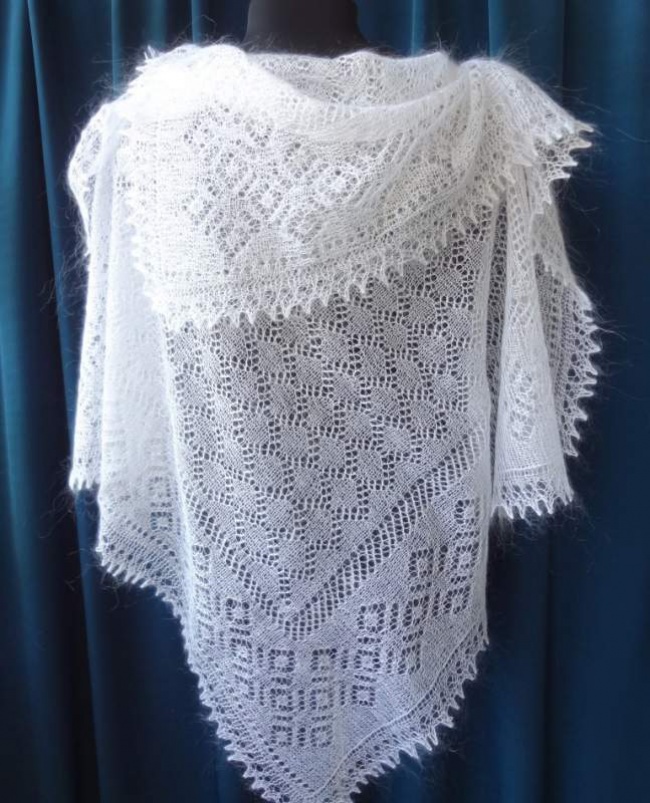 